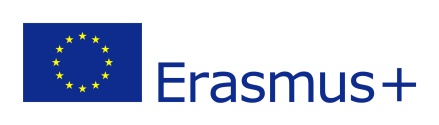 Metodický materiál 	                           Závesný drevený vtáčikVýtvarná aktivita pre deti inšpirovaná jarou.Technika: Maľovanie a odtláčanie na prírodný materiál. Materiál: drevená maketa vtáčika, 2 drevené krídelká, lep na drevo,  acrylové farby, štetec, vatová tyčinka, oči, lyková šnúrkaVek detí: 5 – 6-rokov Popis činnosti:  Rozprávame sa s deťmi o charakteristických znakoch jari. Z teplých krajín prilietajú rôzne vtáčiky. Aj my si takých vyrobíme. Drevenú maketu vtáčika a krídelká natrieme akrylovou farbou.Po zaschnutí nalepíme na maketu vtáčika drevené krídelká lepom na drevo. Nalepíme oči a ozdobíme farbou odtláčaním vatovej tyčinky.   Do otvoru navlečieme lykovú šnúrku a zauzlíme. 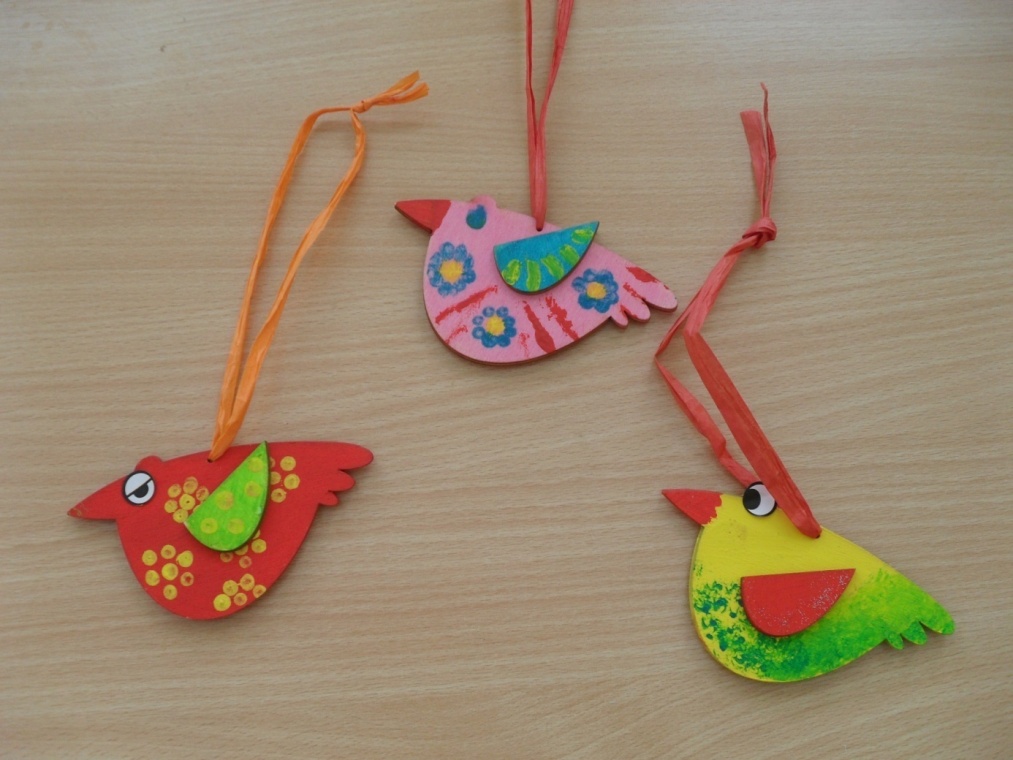 